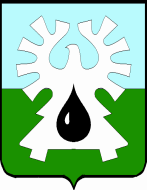 МУНИЦИПАЛЬНОЕ ОБРАЗОВАНИЕ ГОРОД УРАЙХАНТЫ-МАНСИЙСКИЙ АВТОНОМНЫЙ ОКРУГ - ЮГРА    ДУМА ГОРОДА УРАЙ     РЕШЕНИЕот  18 октября 2019                                                                                     № 67Об объявлении конкурса по отбору кандидатур на должность главы города Урай     В соответствии со статьей 36 Федерального закона от 06.10.2003 № 131-ФЗ «Об общих принципах организации местного самоуправления в Российской Федерации», статьей 23 устава города Урай, руководствуясь пунктом 2 порядка проведения конкурса по отбору кандидатур на должность главы города Урай, установленного решением Думы города Урай от 25.06.2015 № 70, Дума города Урай решила:     1. Объявить в городе Урай конкурс по отбору кандидатур на должность главы города Урай.    2. Провести конкурс по отбору кандидатур на должность главы города Урай 12.11.2019 в 13 часов 00 минут по адресу: г. Урай, микрорайон 2, дом 60, малый зал администрации города Урай.    3. Документы от лиц, изъявивших желание участвовать в конкурсе по отбору кандидатур на должность главы города Урай, принимаются с 23 октября по 6 ноября 2019 года включительно с 08 часов 30 минут до 17 часов 12 минут (перерыв на обед с 12.30 до 14.00) в рабочие дни (понедельник- пятница), с 10 часов 00 минут до 14 часов 00 минут в выходные дни (суббота-воскресенье) по адресу: г. Урай, микрорайон 2, дом 60, кабинет 212 администрации города.    4. Опубликовать условия конкурса по отбору кандидатур на должность главы города Урай в виде извлечения из решения Думы города Урай от 25.06.2015 №70 «О порядке проведения конкурса по отбору кандидатур на должность главы города Урай» (приложение).    5. Опубликовать настоящее решение в газете "Знамя".Приложениек решению Думы города Урайот 18 октября 2019 г. № 67ПОРЯДОК ПРОВЕДЕНИЯ КОНКУРСА ПО ОТБОРУ КАНДИДАТУР НА ДОЛЖНОСТЬ ГЛАВЫ ГОРОДА УРАЙI. Общие положения1. Настоящий порядок регулирует правоотношения, связанные с проведением в городе Урай конкурса по отбору кандидатур на должность главы города Урай (далее также - кандидаты) в целях установления их соответствия требованиям действующего законодательства и выявления наиболее подготовленных кандидатов для исполнения полномочий главы города Урай.2. Конкурс по отбору кандидатур на должность главы города Урай (далее - конкурс) объявляется решением Думы города Урай, которое подлежит официальному опубликованию с одновременным опубликованием условий конкурса, сведений о дате, времени и месте его проведения не позднее чем за 20 дней до дня проведения конкурса.Условиями конкурса могут быть предусмотрены требования к профессиональному образованию и (или) профессиональным знаниям и навыкам, которые являются предпочтительными для осуществления главой города Урай полномочий по решению вопросов местного значения.(абзац введен решением Думы города Урай от 27.10.2016 N 16)При установлении условий конкурса учитываются требования к уровню профессионального образования и (или) профессиональным знаниям и навыкам, которые являются предпочтительными для осуществления главой города Урай отдельных государственных полномочий в соответствии с Законом Ханты-Мансийского автономного округа - Югры.(абзац введен решением Думы города Урай от 27.10.2016 N 16)2.1. Кандидатом на должность главы города Урай может быть зарегистрирован гражданин, который на день проведения конкурса не имеет в соответствии с Федеральным законом от 12.06.2002 N 67-ФЗ "Об основных гарантиях избирательных прав и права на участие в референдуме граждан Российской Федерации" ограничений пассивного избирательного права для избрания выборным должностным лицом местного самоуправления.(п. 2.1 введен решением Думы города Урай от 27.10.2016 N 16)II. Конкурсная комиссия3. Конкурс организуется и проводится конкурсной комиссией.4. Общее число членов конкурсной комиссии составляет 8 человек (далее - установленное число членов конкурсной комиссии).5. При формировании конкурсной комиссии половина членов конкурсной комиссии назначается Думой города Урай, а другая половина - Губернатором Ханты-Мансийского автономного округа - Югры.6. Дума города Урай не позднее 3-х рабочих дней со дня принятия решения об объявлении конкурса назначает половину членов конкурсной комиссии и направляет ходатайство на имя Губернатора Ханты-Мансийского автономного округа - Югры о назначении другой половины членов конкурсной комиссии.Одновременно с ходатайством, указанном в абзаце первом настоящего пункта, направляется решение Думы города Урай об объявлении конкурса.7. Конкурсная комиссия считается созданной с даты назначения Думой города Урай половины членов конкурсной комиссии.8. В состав конкурсной комиссии входит председатель, заместитель председателя, секретарь и иные члены конкурсной комиссии.9. Председатель и заместитель председателя конкурсной комиссии избираются на заседании конкурсной комиссии большинством голосов от установленного числа членов конкурсной комиссии.10. Секретарь конкурсной комиссии определяется Думой города Урай при назначении членов конкурсной комиссии.11. Конкурсная комиссия:- осуществляет отбор кандидатур на должность главы города Урай;- представляет кандидатов в Думу города Урай;- осуществляет иные полномочия в соответствии с настоящим порядком.12. Председатель конкурсной комиссии:- организует деятельность конкурсной комиссии;- осуществляет общее руководство работой конкурсной комиссии;- председательствует на заседаниях конкурсной комиссии;- распределяет обязанности между членами конкурсной комиссии;- контролирует исполнение решений, принятых конкурсной комиссией;- представляет конкурсную комиссию во взаимоотношениях с кандидатами, органами государственной власти, органами местного самоуправления, юридическими и физическими лицами;- в случае принятия конкурсной комиссией решения об отказе в допуске кандидатов ко второму этапу конкурса подписывает уведомления кандидатам об отказе в допуске к участию во втором этапе конкурса, с указанием причин отказа;- исполняет иные функции в соответствии с настоящим Порядком.13. Заместитель председателя конкурсной комиссии выполняет обязанности председателя конкурсной комиссии в случае его отсутствия.14. Секретарь конкурсной комиссии:- ведет делопроизводство;- регистрирует поступающие и исходящие материалы и документы, готовит их для рассмотрения на заседаниях конкурсной комиссии;- ведет протоколы заседаний конкурсной комиссии;- оформляет принятые конкурсной комиссией решения;- оповещает членов конкурсной комиссии о дате, времени и месте заседания;- обеспечивает организацию проведения проверки достоверности сведений о кандидатах, представляемых в соответствии с пунктом 22 настоящего Порядка, проверки выполнения требований, установленных Федеральным законом от 12.06.2002 N 67-ФЗ "Об основных гарантиях избирательных прав и права на участие в референдуме граждан Российской Федерации", Законом Ханты-Мансийского автономного округа - Югры от 18.06.2003 N 33-оз "О выборах глав муниципальных образований в Ханты-Мансийском автономном округе - Югре";- в случае принятия конкурсной комиссией решения об отказе в допуске кандидата ко второму этапу конкурса готовит и направляет кандидатам уведомления об отказе в допуске к участию во втором этапе конкурса, с указанием причин отказа;- готовит и направляет уведомления кандидатам, участвовавшим во втором этапе конкурса, о принятом в отношении них решении.15. Деятельность конкурсной комиссии осуществляется на коллегиальной основе. Основной формой работы конкурсной комиссии являются заседания.16. Заседание конкурсной комиссии правомочно, если на нем присутствует не менее 2/3 от установленного числа членов конкурсной комиссии.17. Решения конкурсной комиссии принимаются открытым голосованием большинством голосов от установленного числа членов конкурсной комиссии.18. Решения конкурсной комиссии оформляются в форме протокола заседания конкурсной комиссии, который подписывается присутствующими на заседании членами конкурсной комиссии.19. В случае, если гражданин, назначенный членом конкурсной комиссии, подал заявление об участии в конкурсе, то уполномоченные орган или лицо, указанные в пункте 5 настоящего Порядка, исключают его из состава конкурсной комиссии и назначают другого члена конкурсной комиссии.20. Организационное, правовое, информационное, материально-техническое обеспечение деятельности конкурсной комиссии осуществляет администрация города Урай.21. Документы конкурсной комиссии, сформированные в дело, хранятся в администрации города Урай в течение пяти лет.III. Порядок представления и приема документов22. Кандидат, соответствующий требованиям, установленным Федеральным законом от 12.06.2002 N 67-ФЗ "Об основных гарантиях избирательных прав и права на участие в референдуме граждан Российской Федерации", Законом Ханты-Мансийского автономного округа - Югры от 18.06.2003 N 33-оз "О выборах глав муниципальных образований в Ханты-Мансийском автономном округе - Югре", лично представляет в конкурсную комиссию:1) Заявление в письменной форме о согласии быть избранным главой города Урай с обязательством в случае его избрания прекратить деятельность, несовместимую со статусом выборного должностного лица местного самоуправления (далее - заявление). В заявлении указываются фамилия, имя, отчество, дата и место рождения, адрес места жительства, серия, номер и дата выдачи паспорта или документа, заменяющего паспорт гражданина, наименование или код органа, выдавшего паспорт или документ, заменяющий паспорт гражданина, идентификационный номер налогоплательщика (при наличии), гражданство, сведения о профессиональном образовании (при наличии) с указанием организации, осуществляющей образовательную деятельность, года ее окончания и реквизитов документа об образовании и о квалификации, основное место работы или службы, занимаемая должность (в случае отсутствия основного места работы или службы - род занятий). Если кандидат является депутатом и осуществляет свои полномочия на непостоянной основе, в заявлении должны быть указаны сведения об этом и наименование соответствующего представительного органа.Если у кандидата имелась или имеется судимость, в заявлении указываются сведения о судимости кандидата, а если судимость снята или погашена, - также сведения о дате снятия или погашения судимости.2) Вместе с заявлением предоставляются:(в ред. решения Думы города Урай от 26.05.2016 N 40)а) копия паспорта или документа, заменяющего паспорт гражданина;б) копии документов, подтверждающих указанные в заявлении сведения об образовании;в) копии документов об основном месте работы или службы, о занимаемой должности (роде занятий), о том, что кандидат является депутатом;г) если кандидат менял фамилию, или имя, или отчество, - копии соответствующих документов.(пп. "г" введен решением Думы города Урай от 26.05.2016 N 40)3) Вместе с заявлением в конкурсную комиссию должны быть представлены сведения о размере и об источниках доходов, имуществе, принадлежащем кандидату (супругу и несовершеннолетним детям) на праве собственности (в том числе совместной собственности), о вкладах в банках, ценных бумагах. Указанные сведения представляются по форме согласно приложению 1 к Федеральному закону от 12 июня 2002 года N 67-ФЗ "Об основных гарантиях избирательных прав и права на участие в референдуме граждан Российской Федерации".4) В конкурсную комиссию также должны быть представлены составленные по форме, предусмотренной Указом Президента Российской Федерации от 6 июня 2013 года N 546 "О проверке достоверности сведений об имуществе и обязательствах имущественного характера за пределами территории Российской Федерации, о расходах по каждой сделке по приобретению объектов недвижимости, транспортных средств, ценных бумаг и акций, представляемых кандидатами на выборах в органы государственной власти, выборах глав муниципальных районов и глав городских округов, а также политическими партиями в связи с внесением Президенту Российской Федерации предложений о кандидатурах на должность высшего должностного лица (руководителя высшего исполнительного органа государственной власти) субъекта Российской Федерации":а) сведения о принадлежащем кандидату, его супругу и несовершеннолетним детям недвижимом имуществе, находящемся за пределами территории Российской Федерации, об источниках получения средств, за счет которых приобретено указанное имущество, об обязательствах имущественного характера за пределами территории Российской Федерации кандидата, а также сведения о таких обязательствах его супруга и несовершеннолетних детей;б) сведения о своих расходах, а также о расходах своих супруга и несовершеннолетних детей по каждой сделке по приобретению земельного участка, другого объекта недвижимости, транспортного средства, ценных бумаг, акций (долей участия, паев в уставных (складочных) капиталах организаций), совершенной в течение последних трех лет, если сумма сделки превышает общий доход кандидата и его супруга за три последних года, предшествующих совершению сделки, и об источниках получения средств, за счет которых совершена сделка.23. Кандидат обязан к моменту представления документов в конкурсную комиссию закрыть счета (вклады), прекратить хранение наличных денежных средств и ценностей в иностранных банках, расположенных за пределами территории Российской Федерации, и (или) осуществить отчуждение иностранных финансовых инструментов.24. Кандидат вправе представить в конкурсную комиссию другие документы, характеризующие уровень его подготовки (рекомендательные письма, характеристику с места работы (службы), документы о повышении квалификации, дополнительном профессиональном образовании, о присвоении ученой степени, ученого звания, об участии в различных конкурсах на лучшего по профессии и т.п.).25. Прием документов заканчивается за 5 дней до даты проведения конкурса. Секретарем конкурсной комиссии делается регистрационная запись о приеме документов в специальном журнале, кандидату выдается расписка о приеме документов.IV. Проведение конкурса26. Конкурс проводится при условии поступления заявлений не менее чем от двух кандидатов.27. Конкурс проводится в два этапа:1) Первый этап - конкурс документов.2) Второй этап - собеседование.28. Регистрация кандидатов начинается за 30 минут до назначенного времени проведения конкурса. Кандидаты, не прошедшие регистрацию до назначенного времени начала конкурса, считаются неявившимися.В случае неявки кандидата на конкурс конкурсная комиссия рассматривает это как его отказ от участия в конкурсе.29. Первый этап конкурса проводится без присутствия на заседании конкурсной комиссии кандидатов путем рассмотрения представленных ими документов на предмет соответствия их перечню, установленному пунктом 22 настоящего Порядка, надлежащего оформления, полноты и достоверности содержащихся в них сведений, а также соблюдения требований, установленных Федеральным законом от 12.06.2002 N 67-ФЗ "Об основных гарантиях избирательных прав и права на участие в референдуме граждан Российской Федерации", Законом Ханты-Мансийского автономного округа - Югры от 18.06.2003 N 33-оз "О выборах глав муниципальных образований в Ханты-Мансийском автономном округе - Югре", пунктом 23 настоящего Порядка.30. Представление документов не в полном объеме или с ненадлежащим оформлением, а также предоставление кандидатом подложных документов или заведомо ложных сведений, несоответствие требованиям, установленным Федеральным законом от 12.06.2002 N 67-ФЗ "Об основных гарантиях избирательных прав и права на участие в референдуме граждан Российской Федерации", Законом Ханты-Мансийского автономного округа - Югры от 18.06.2003 N 33-оз "О выборах глав муниципальных образований в Ханты-Мансийском автономном округе - Югре", пунктом 23 настоящего Порядка является основанием для принятия конкурсной комиссией решения об отказе в допуске кандидата ко второму этапу конкурса.31. По итогам первого этапа конкурса конкурсной комиссией принимается решение о допуске кандидатов ко второму этапу конкурса, либо об отказе в допуске к участию во втором этапе конкурса, с указанием причин отказа.Решение конкурсной комиссии о результатах первого этапа конкурса подлежит оглашению кандидатам непосредственно после его принятия конкурсной комиссией.По письменному требованию кандидата в течение 1 рабочего дня после проведения первого этапа конкурса комиссия выдает ему уведомление об отказе в допуске к участию во втором этапе конкурса, с указанием причин отказа.32. Второй этап конкурса заключается в оценке конкурсной комиссией уровня подготовки кандидатов для исполнения полномочий главы города Урай.33. Во втором этапе конкурса с каждым кандидатом проводится собеседование. Кандидаты приглашаются на собеседование конкурсной комиссией в алфавитном порядке. Собеседование начинается с доклада кандидата о его видении работы главы города Урай, планируемых действиях по развитию муниципального образования. В ходе выступления кандидатом может быть представлена дополнительная информация, позволяющая оценить уровень его подготовки. После окончания выступления каждый член конкурсной комиссии вправе задать кандидату вопросы, направленные на оценку уровня его подготовки, высказаться относительно выступления кандидата, задать уточняющие вопросы.34. По каждому из кандидатов проводится открытое голосование. Голосование проходит в отсутствие кандидатов.Кандидатура на должность главы города Урай подлежит представлению конкурсной комиссией в Думу города Урай, если за нее проголосует большинство от установленного числа членов конкурсной комиссии.35. Конкурсная комиссия по результатам конкурса представляет в Думу города Урай для проведения голосования по кандидатурам на должность главы города Урай не менее двух зарегистрированных кандидатов.(п. 35 в ред. решения Думы города Урай от 27.10.2016 N 16)36. Конкурсная комиссия принимает решение о признании конкурса несостоявшимся в случаях:1) отсутствия заявлений граждан на участие в конкурсе или подачи всеми кандидатами заявлений об отказе от участия в конкурсе или неявки всех кандидатов на конкурс;2) подачи документов на участие в конкурсе только одним гражданином;3) к участию во втором этапе конкурса допущено менее двух кандидатов;4) по результатам второго этапа менее двух кандидатов набрали большинство голосов от установленного числа членов конкурсной комиссии.37. Решение конкурсной комиссии о результатах конкурса оформляется протоколом заседания конкурсной комиссии и направляется в Думу города Урай в течение 2 рабочих дней.Решение конкурсной комиссии о результатах конкурса подлежит оглашению кандидатам непосредственно после принятия конкурсной комиссией решения.По письменному требованию кандидата, участвовавшего во втором этапе конкурса, в течение 2 рабочих дней со дня принятия решения о результатах конкурса комиссия выдает ему уведомление о принятом в отношении него решении.38. В случае признания конкурса несостоявшимся Дума города Урай повторно принимает решение об объявлении конкурса.Председатель Думы города Урай                                   Г.П. Александрова(установлен решением Думы города Урай от 25.06.2015 №70, в редакции решений Думы города Урай от 26.05.2016 N 40, от 27.10.2016 N 16)